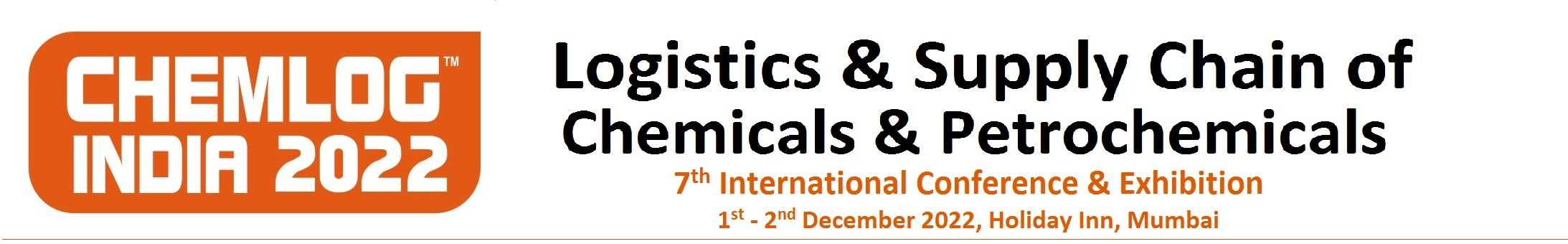  Participating organization details*MandatoryDelegate Name DetailsDELEGATE REGISTRATION PAYMENT DETAILSRate for Indian National (INR) - (Non-Residential Registration Fee)Discount: 10% on the current price for 3+ people15% on the current price for 5+ peopleImportant Notes and Terms & Conditions: 1. Registration request should be supported by 100% payment in advance.  2. Payment to be remitted in favour of “INDUS Exposium Pvt Ltd”. 3. Delegate package includes: Delegate entry badge, Delegate kit, Conference Documents, Lunch & Refreshments.  4. Confirmation will be sent via email within 2 working days after your registration related information is received with payment. 5. No refunds on cancellations due to non-attendance, however changes in the nomination can be done. 6. In case of COVID Pandemic Lockdown and/or cancellation or postponement, 100% payment will be refunded. Attendee Organizations / individuals will have the  option for 100% refund or to carry forward the fees paid and attend the event at no extra cost on the new dates announced. 7. The Organizer/ Event will follow all safety advisories and guidelines for COVID 19 issued by the state / union government. The Organizers are working closely with hotel to ensure safe conduct of the event. 8. The Organizers reserves the right to make any amendments in the terms and conditions. 9. The Organizers shall be under no liability to the participant/s in respect to any actions, claims, losses including consequential losses, costs or expenses whatever, brought against or suffered or incurred by the delegate, in case of Emergency, Labour dispute, Strike, Lock down, Civil disturbance, Inevitable accident, Acts of God or any other cause not within the control of the Organizers. 10. Indus Exposium Pvt Ltd reserves the right to cancel any event if the minimum registration criteria is not met. If the event is cancelled, all fees will be refunded. 11. Please note that while speakers and topics were confirmed at the time of publishing, circumstances beyond the control of the organizers may necessitate substitutions, alterations or cancellations of the speakers and/or topics. As such, Indus Exposium reserves the right to alter or modify the advertised speakers and/or topics if necessary without any liability to you whatsoever. Any substitutions or alterations will be updated on our web page as soon as possible12. All 'Early Bird' Discounts require payment at time of registration and before the cut-off date in order to receive any discount. Any discounts offered whether by Indus Exposium  (including team discounts) must also require payment at the time of registration. All discount offers cannot be combined with any other offerIMPORTANT: 1. Residential rates package includes fixed dated, cannot be shifted on other dates.2. Registration fee does not include any air travel or local transportation.3. Speakers have to register and pay the full registration fee.Payments will be accepted through net banking. Bank and Account details are:Signature & Stamp: _________________________________________________________________Name and business title: ______________________________________________________________Organisation Name: __________________________________________________________________ Date: _________/___________/2022Please email us filled-in forms toshailendra@chemlog.in ; sk@indusexpo.in OR WhatsApp @9868332325	Delegate Registration Form*Company name:*GST No.: *Contact Executive name:Designation:Contact Executive Mob: Contact Executive Email: *Full Address for Tax Invoice: *Full Address for Tax Invoice: Website:Website:NameDesignationMobile no.Email1. 2. 3.4.Registration fee Dates & DeadlinesDelegate Fee (Non – Residential) (Please tick in the relevant Box)No. of DelegatesAmount (INR)Standard Fee  (applicable till 31 July 2022)INR 19,000 per delegate 01 Aug – 30 Sep 2022INR 21,000 per delegate01 Oct – 20 Nov 2022INR 23,000 per delegate21 Nov to 02 Dec 2022 / On spot RegistrationINR 24,000 per delegateAdd 18 % GSTAdd 18 % GSTAdd 18 % GSTTotalTotalTotalBeneficiary / Account Name: Indus Exposium Pvt. Ltd.Bank Account no.: 50200002712219Bank Name: HDFC Bank Ltd.SWIFT CODE: HDFCINBBDELBranch Address: VC-1, Sector-1 Adj. To Income Tax Office Vaishali, Ghaziabad, Uttar Pradesh, India. Pin: 201012RTGS / NEFT/ IFSC No.: HDFC0000422✔ I agree to the Terms and Conditions.